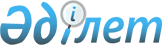 О внесении изменений в решение акима от 28 мая 2018 года № 7 "Об образовании избирательных участков в городе Рудном"
					
			Утративший силу
			
			
		
					Решение акима города Рудного Костанайской области от 14 марта 2019 года № 1. Зарегистрировано Департаментом юстиции Костанайской области 15 марта 2019 года № 8303. Утратило силу решением акима города Рудного Костанайской области от 11 июня 2021 года № 1
      Сноска. Утратило силу решением акима города Рудного Костанайской области от 11.06.2021 № 1 (вводится в действие по истечении десяти календарных дней после дня его первого официального опубликования).
      В соответствии со статьей 23 Конституционного закона Республики Казахстан от 28 сентября 1995 года "О выборах в Республике Казахстан" и статьей 33 Закона Республики Казахстан от 23 января 2001 года "О местном государственном управлении и самоуправлении в Республике Казахстан", по согласованию с Рудненской городской территориальной избирательной комиссией аким города Рудного РЕШИЛ:
      1. Внести в решение акима города Рудного "Об образовании избирательных участков в городе Рудном" от 28 мая 2018 года № 7 (опубликовано 3 июля 2018 года в Эталонном контрольном банке нормативных правовых актов Республики Казахстан, зарегистрировано в Реестре государственной регистрации нормативных правовых актов за № 7894) следующие изменения:
      в приложении 1 к указанному решению:
      избирательные участки № 174, 850 исключить;
      избирательные участки № 176, 177 изложить в новой редакции:
      "Избирательный участок № 176
      В границах города Рудного: улица Парковая, дом № 51, коммунальное государственное предприятие "Костанайский областной противотуберкулезный диспансер" Управления здравоохранения акимата Костанайской области, Рудненское отделение.
      Избирательный участок № 177
      В границах поселка Качар: микрорайон 1, строение 44, коммунальное государственное предприятие "Качарская городская больница" Управления здравоохранения акимата Костанайской области.".
      2. Государственному учреждению "Аппарат акима города Рудного" в установленном законодательством Республики Казахстан порядке обеспечить:
      1) государственную регистрацию настоящего решения в территориальном органе юстиции;
      2) в течение десяти календарных дней со дня государственной регистрации настоящего решения направление его копии в бумажном и электронном виде на казахском и русском языках в Республиканское государственное предприятие на праве хозяйственного ведения "Республиканский центр правовой информации для официального опубликования и включения в Эталонный контрольный банк нормативных правовых актов Республики Казахстан;
      3) размещение настоящего решения на интернет-ресурсе акимата города Рудного после его официального опубликования.
      3. Контроль за исполнением настоящего решения возложить на руководителя аппарата акима города Рудного.
      4. Настоящее решение вводится в действие по истечении десяти календарных дней после дня его первого официального опубликования.
					© 2012. РГП на ПХВ «Институт законодательства и правовой информации Республики Казахстан» Министерства юстиции Республики Казахстан
				